Fig. 2. Vista dorsal, ventral y lateral del cráneo y mandíbula de Tanyuromys aphrastus (DMMECN 4740). Barra = 10 mm (Fotografías: J. Brito).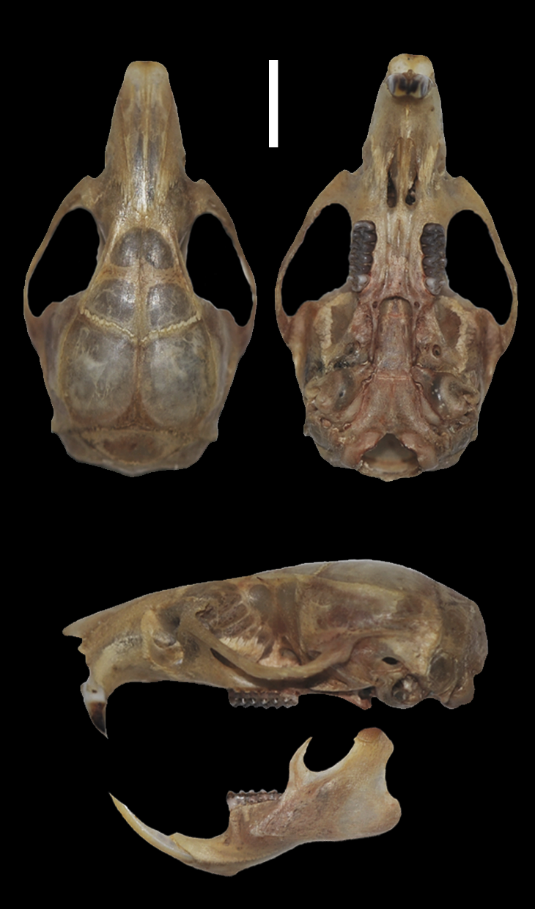 Fig. 3. Hilera maxilar superior e inferior derecha de Tanyuromys aphrastus. A, B. (DMMECN 4740); C, D. (DMMECN 3407). Barra = 2.5 mm (Fotografías: J. Brito).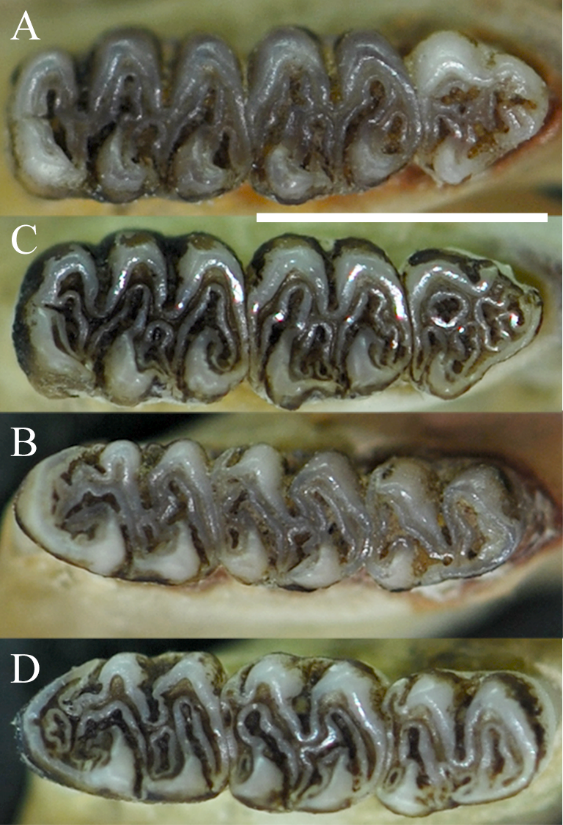 Fig. 4. Vistas dorsal y ventral de la mano (arriba) y pie (abajo) de Tanyuromys aphrastus (DMMECN 4740). Barra = 10 mm (Fotografías: J. Brito).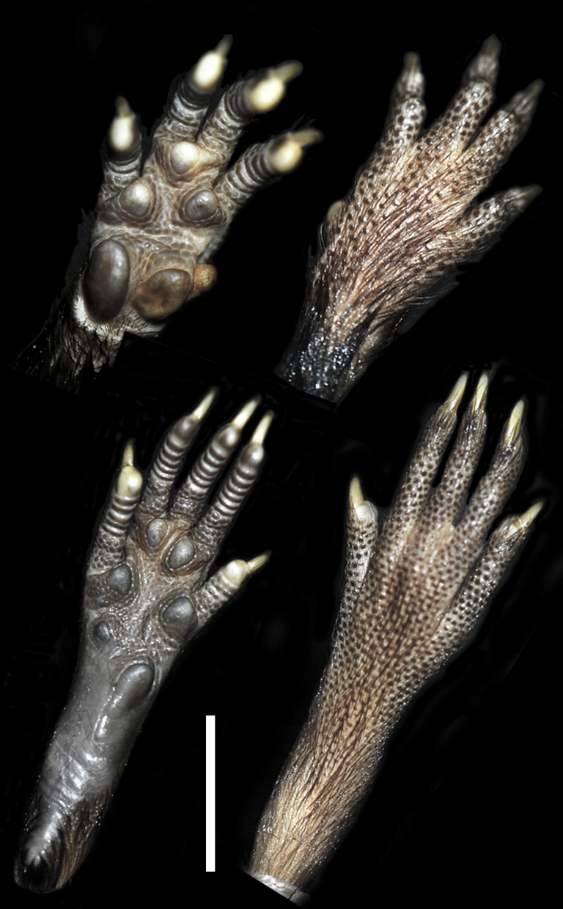 Fig. 7. Vistas ventral y dorsal de la mano (derecha) y pie (izquierda): A. Thomasomys fumeus (DMMECN 4333); B.  T. vulcani (DMMECN 4941). Barra = 2.5 mm (Fotografías: J. Brito).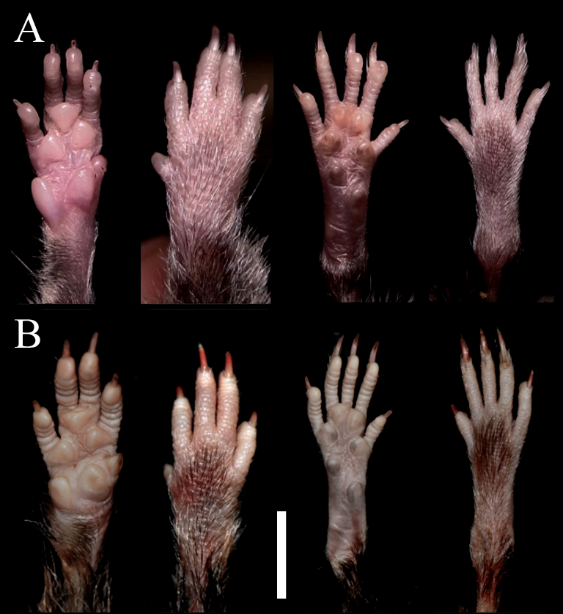 